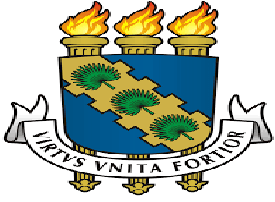 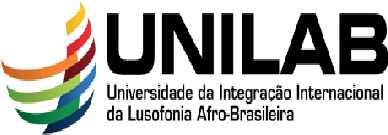 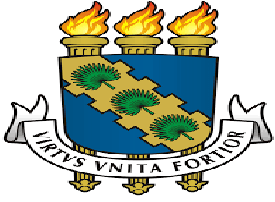 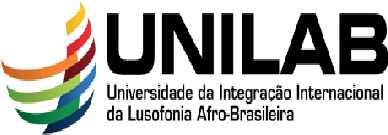 A(o) Coordenador(a) do Programa Associado de Pós-Graduação em Antropologia UFC/UNILABProfessora   XXXXXXXXXXX_________________________________________________________ (NOME COMPLETO), aluno regularmente matriculado no Curso de Mestrado em Antropologia do PPGA-UFC/UNILAB, nº de matrícula XXXXX, requer a V.Sa. o aproveitamento de disciplinas e/ou créditos, conforme relação abaixo, do Curso de Mestrado em XXXXXX – Sigla IES, conforme histórico e cópias dos programas de disciplinas, em anexo.Fortaleza, 24 de janeiro de 2017.Nestes Termos,Pede Deferimento.(Assinatura/Nome Completo)CÓDIGODISCIPLINANº DE CRÉDITOCARGA HORÁRIA............______________________________________________________